INDICAÇÃO Nº 28/2020Assunto: Reitera o pedido de execução de poda de árvore na Rua Rui Barbosa próximo ao N°351, conforme especifica.Senhor Presidente:INDICO ao Sr. Prefeito Municipal, nos termos do Regimento Interno desta Casa de Leis, que se digne Sua Excelência determinar ao setor competente da Administração, para execução URGENTE de poda de árvore na Rua Rui Barbosa próximo ao Nº351 – Centro, cujos galhos representam perigo pois estão muito alto e se adentrando para dentro de uma residência.Tal medida é de extrema necessidade, pois os referidos galhos estão trazendo grandes transtornos aos que por ali residem.SALA DAS SESSÕES, 15 de janeiro de 2020.                                                   Willian Soares                                                                                           Vereador – Vice-Presidente - SD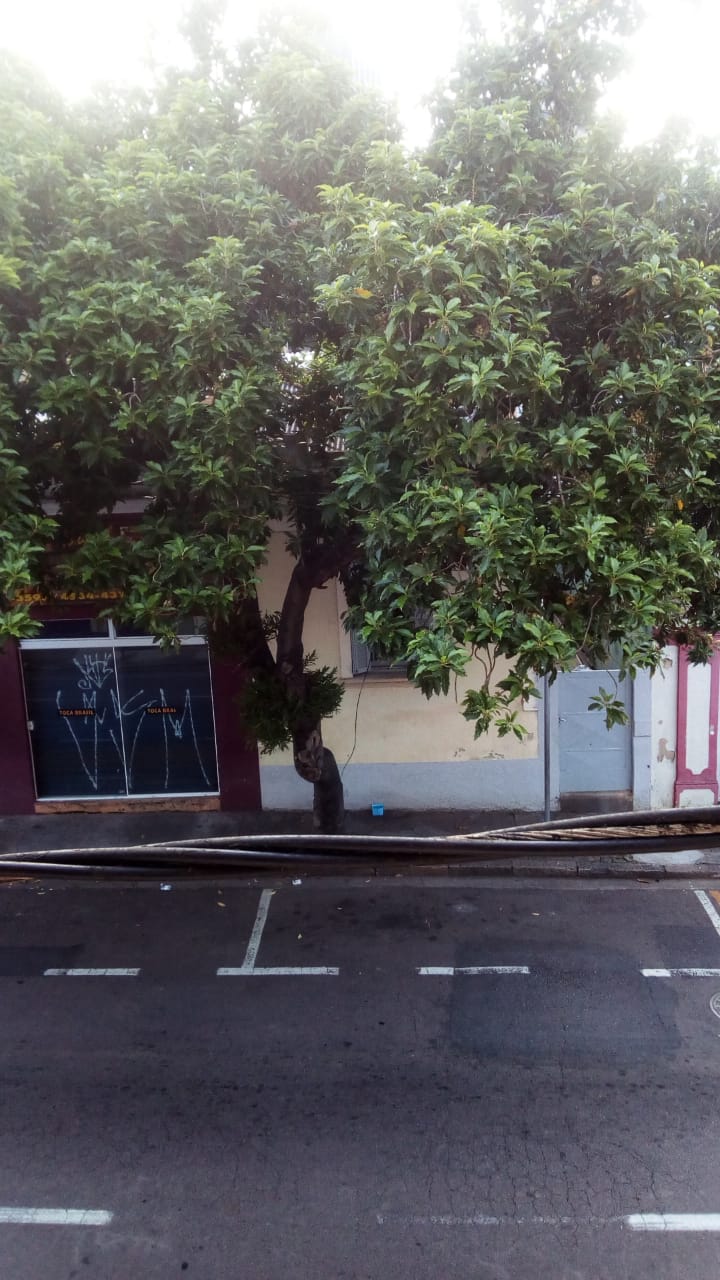 